* Genom att ange e-postadressen ges samtycke till elektronisk delgivning av beslutet. Meddela postadressen om ni vill ha beslutet per post.Blankett ARA 99aE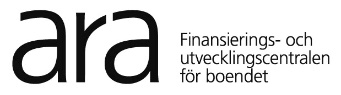 ANSÖKAN OM GODKÄNNANDE AV PLANER OCH KOSTNADERDOKUMENT I DELBESLUTSSKEDETNybyggnad/specialprojektANSÖKAN OM GODKÄNNANDE AV PLANER OCH KOSTNADERDOKUMENT I DELBESLUTSSKEDETNybyggnad/specialprojektKommunKommunKommunKommunDnrObjekt Objekt Objekt Objekt Objekt Underrättelse om beslutet (e-postadress eller postadress) *Underrättelse om beslutet (e-postadress eller postadress) *Underrättelse om beslutet (e-postadress eller postadress) *Underrättelse om beslutet (e-postadress eller postadress) *Underrättelse om beslutet (e-postadress eller postadress) *DOKUMENT SOM SKALL INLÄMNAS I DELBESLUTSSKEDETAndra blanketter än ansökan kommer att skickas i .xls/.doc-formatDOKUMENT SOM SKALL INLÄMNAS I DELBESLUTSSKEDETAndra blanketter än ansökan kommer att skickas i .xls/.doc-formatDOKUMENT SOM SKALL INLÄMNAS I DELBESLUTSSKEDETAndra blanketter än ansökan kommer att skickas i .xls/.doc-formatDOKUMENT SOM SKALL INLÄMNAS I DELBESLUTSSKEDETAndra blanketter än ansökan kommer att skickas i .xls/.doc-formatDOKUMENT SOM SKALL INLÄMNAS I DELBESLUTSSKEDETAndra blanketter än ansökan kommer att skickas i .xls/.doc-format(åt arkitekten:)(åt arkitekten:) Projektdata A, uppgifter om lokaliteterna (ARA 91aE) Projektdata A, uppgifter om lokaliteterna (ARA 91aE) Projektdata A, uppgifter om lokaliteterna (ARA 91aE) Projektdata A, uppgifter om lokaliteterna (ARA 91aE) Projektdata A, uppgifter om lokaliteterna (ARA 91aE)  Huvudritningarna  Huvudritningarna  Huvudritningarna  Huvudritningarna  Huvudritningarna Utdrag ur stadsplanen eller kopia av undantagstillståndet Utdrag ur stadsplanen eller kopia av undantagstillståndet Utdrag ur stadsplanen eller kopia av undantagstillståndet Utdrag ur stadsplanen eller kopia av undantagstillståndet Utdrag ur stadsplanen eller kopia av undantagstillståndet Gårds- och planteringsplan Gårds- och planteringsplan Gårds- och planteringsplan Gårds- och planteringsplan Gårds- och planteringsplan(åt ingenjören:)(åt ingenjören:)(åt ingenjören:)(åt ingenjören:)(åt ingenjören:) Projektdata B, tekniska uppgifter (ARA 91b) jämte bilagor  Projektdata B, tekniska uppgifter (ARA 91b) jämte bilagor  Projektdata B, tekniska uppgifter (ARA 91b) jämte bilagor  Projektdata B, tekniska uppgifter (ARA 91b) jämte bilagor  Projektdata B, tekniska uppgifter (ARA 91b) jämte bilagor  Specifikation av anskaffningsvärdet (ARA 90E) Specifikation av anskaffningsvärdet (ARA 90E) Specifikation av anskaffningsvärdet (ARA 90E) Specifikation av anskaffningsvärdet (ARA 90E) Specifikation av anskaffningsvärdet (ARA 90E) Grundundersökning Grundundersökning Grundundersökning Grundundersökning Grundundersökning Skrivelsen om begäran av entreprenadofferter Skrivelsen om begäran av entreprenadofferter Skrivelsen om begäran av entreprenadofferter Skrivelsen om begäran av entreprenadofferter Skrivelsen om begäran av entreprenadofferter Entreprenadprogrammet Entreprenadprogrammet Entreprenadprogrammet Entreprenadprogrammet Entreprenadprogrammet Protokollet över öppnandet av entreprenadofferterna Protokollet över öppnandet av entreprenadofferterna Protokollet över öppnandet av entreprenadofferterna Protokollet över öppnandet av entreprenadofferterna Protokollet över öppnandet av entreprenadofferterna Den billigaste offerten för varje entreprenad Den billigaste offerten för varje entreprenad Den billigaste offerten för varje entreprenad Den billigaste offerten för varje entreprenad Den billigaste offerten för varje entreprenad Kalkyler över hur anslutningsavgifterna bildas jämte tarifftabeller Kalkyler över hur anslutningsavgifterna bildas jämte tarifftabeller Kalkyler över hur anslutningsavgifterna bildas jämte tarifftabeller Kalkyler över hur anslutningsavgifterna bildas jämte tarifftabeller Kalkyler över hur anslutningsavgifterna bildas jämte tarifftabeller Utredning om byggherrens egna anskaffningar och valkriterierna. Också entreprenörens offert skall inlämnas. Utredning om byggherrens egna anskaffningar och valkriterierna. Också entreprenörens offert skall inlämnas. Utredning om byggherrens egna anskaffningar och valkriterierna. Också entreprenörens offert skall inlämnas. Utredning om byggherrens egna anskaffningar och valkriterierna. Också entreprenörens offert skall inlämnas. Utredning om byggherrens egna anskaffningar och valkriterierna. Också entreprenörens offert skall inlämnas. Byggherreavtalet Byggherreavtalet Byggherreavtalet Byggherreavtalet Byggherreavtalet Ekonomiplanen för objektet (ARA 95) Ekonomiplanen för objektet (ARA 95) Ekonomiplanen för objektet (ARA 95) Ekonomiplanen för objektet (ARA 95) Ekonomiplanen för objektet (ARA 95) Köpebrev för tomten (föravtal om köp av tomten) eller   arrendeavtal (åtminstone preliminärt)eller   arrendeavtal (åtminstone preliminärt)eller   arrendeavtal (åtminstone preliminärt)eller   arrendeavtal (åtminstone preliminärt)ANSÖKAN OM INVESTERINGSUNDERSTÖD Ansökan om investeringsunderstöd (ARA 71) lämnas in till ARA samtidigt med övriga delbeslutsskedet dokumentANSÖKAN OM INVESTERINGSUNDERSTÖD Ansökan om investeringsunderstöd (ARA 71) lämnas in till ARA samtidigt med övriga delbeslutsskedet dokumentANSÖKAN OM INVESTERINGSUNDERSTÖD Ansökan om investeringsunderstöd (ARA 71) lämnas in till ARA samtidigt med övriga delbeslutsskedet dokumentANSÖKAN OM INVESTERINGSUNDERSTÖD Ansökan om investeringsunderstöd (ARA 71) lämnas in till ARA samtidigt med övriga delbeslutsskedet dokumentANSÖKAN OM INVESTERINGSUNDERSTÖD Ansökan om investeringsunderstöd (ARA 71) lämnas in till ARA samtidigt med övriga delbeslutsskedet dokumentOrt och datumOrt och datumOrt och datumOrt och datumOrt och datumOrt och datumUnderskrivningUnderskrivningUnderskrivningUnderskrivningUnderskrivningUnderskrivningNamn förtydligandeNamn förtydligandeNamn förtydligandeNamn förtydligandeNamn förtydligandeNamn förtydligande